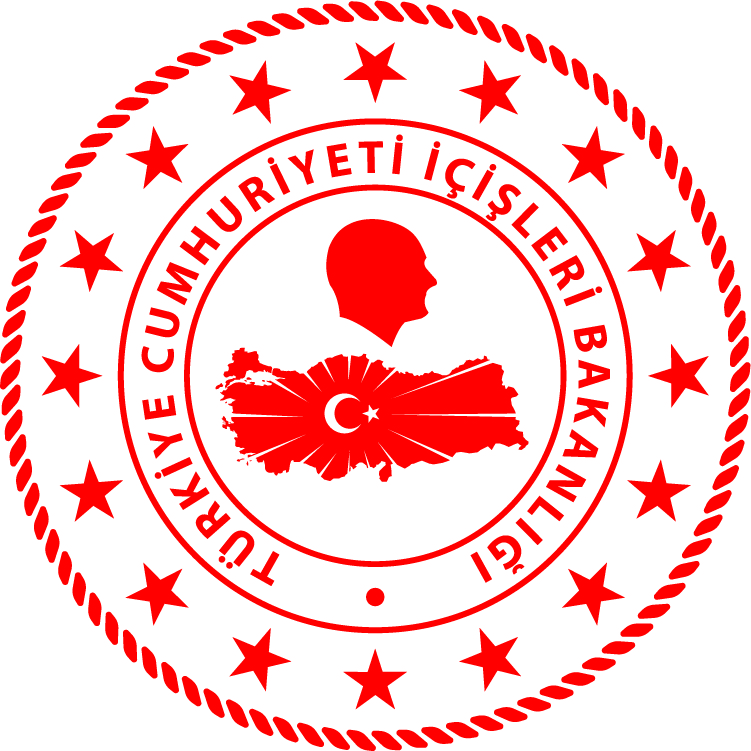 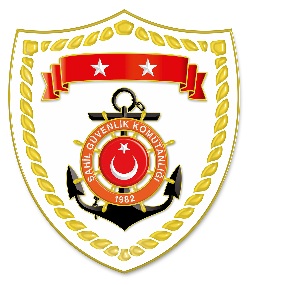 Marmara BölgesiEge BölgesiS.
NoTARİHMEVKİ VE ZAMANKURTARILAN SAYISIKURTARILAN/YEDEKLENEN TEKNE SAYISIAÇIKLAMA130 Haziran 2020İSTANBUL/Sarıyer
01.20--Tarabya açıklarında denize atlayan 1 şahsın bulunması maksadıyla başlatılan arama kurtarma faaliyetleri neticesinde şahsın cansız bedeni atladığı mevkide 7 metre derinlikten çıkarılarak Büyükdere İskelesi’nde bulunan 112 Acil Sağlık Ambulansına teslim edilmiştir.S.
NoTARİHMEVKİ VE ZAMANKURTARILAN SAYISIKURTARILAN/YEDEKLENEN TEKNE SAYISIAÇIKLAMA129 Haziran 2020BALIKESİR/Ayvalık
02.45--Çıplak Ada açıklarında kayıp olduğu değerlendirilen 3 düzensiz göçmenin bulunması maksadıyla arama kurtarma faaliyetlerine devam edilmektedir.230 Haziran 2020İZMİR/Dikili
09.409-Madra Çayı açıklarında Yunan Sahil Güvenlik unsurları tarafından Türk Karasularına geri itilen ahşap tekne içerisindeki 9 düzensiz göçmen kurtarılmıştır.